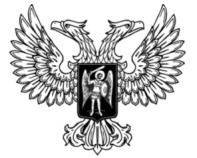 ДОНЕЦКАЯ НАРОДНАЯ РЕСПУБЛИКАЗАКОНО ГОСУДАРСТВЕННОЙ ГРАНИЦЕДОНЕЦКОЙ НАРОДНОЙ РЕСПУБЛИКИПринят Постановлением Народного Совета 29 ноября 2019 годаГлава 1. Общие положенияСтатья 1. Основные понятия, используемые в настоящем ЗаконеВ настоящем Законе понятия используются в следующем значении:1) внутренние воды Донецкой Народной Республики:а) воды заливов, бухт, губ и лиманов, гаваней и рейдов, берега которых полностью принадлежат Донецкой Народной Республике, до прямой линии, проведенной от берега к берегу в месте, где со стороны моря впервые создаются один или несколько проходов, если ширина каждого из них не превышает 24 морских миль; б) воды портов, ограниченные линией, проходящей через постоянные портовые сооружения, которые наиболее выступают в сторону моря; в) морские воды, находящиеся в сторону берега от прямых исходящих линий, принятых для отсчета ширины территориального моря Донецкой Народной Республики;г) ограниченная линией Государственной границы часть вод рек, озер и иных водоемов, берега которых принадлежат Донецкой Народной Республике;2) Государственная граница Донецкой Народной Республики                        (далее – Государственная граница) – линия и проходящая по этой линии вертикальная поверхность, определяющие пределы государственной территории Донецкой Народной Республики – суши, вод, недр, воздушного пространства, то есть пространственный предел действия государственного суверенитета Донецкой Народной Республики;3) делимитация Государственной границы – договорное определение Государственной границы по картографическим материалам, 
земельно-кадастровой документации, другим справочным материалам и данным и ее нанесение на топографические карты. Международные договоры Донецкой Народной Республики по делимитации Государственной границы являются основой для демаркации Государственной границы;4) демаркация Государственной границы – точное определение и обозначение пограничными знаками линии Государственной границы на местности, осуществляемые на основании международных договоров по делимитации Государственной границы;5) плавучее средство (далее – плавсредство) – любое самоходное или несамоходное плавучее сооружение, используемое в военных, служебных, грузовых, пассажирских или иных целях;6) пограничная зона – полоса местности в пределах территории поселений, прилегающих к Государственной границе на суше, морскому побережью Донецкой Народной Республики, берегам пограничных рек, озер и иных водных объектов Донецкой Народной Республики, и в пределах территорий островов на указанных водных объектах;7) пограничный инцидент – происшествие, связанное с нарушением режима Государственной границы, создающее угрозу безопасности, национальным интересам Донецкой Народной Республики и (или) сопредельного государства;8) пограничная полоса – полоса местности вдоль Государственной границы на суше, берегах пограничных рек, озер и других водоемов, установленная в целях создания условий для охраны Государственной границы и обеспечения пограничного режима. Пограничная полоса обозначается на местности;9) пограничный режим – система правил, регулирующих въезд (вход), временное пребывание лиц и транспортных средств в пограничной зоне в целях создания необходимых условий для охраны Государственной границы, а также для воспрепятствования переноса через Государственную границу эпидемий и эпизоотий;10) приграничная территория – часть территории, включающая пограничную зону, часть вод пограничных рек, озер и иных водоемов, внутренних морских вод, территориального моря, где установлен пограничный режим, пункты пропуска через Государственную границу, а также территории административных районов и городов, санаторно-курортных зон, особо охраняемых природных территорий, объектов и других территорий, прилегающих к Государственной границе, пограничной зоне, берегам пограничных рек, озер и иных водоемов, побережью моря и пунктам пропуска через Государственную границу;11) пункт пропуска через Государственную границу – специально оборудованная территория (акватория) в пределах железнодорожной, автомобильной станции или вокзала, морского, речного порта, аэропорта, военного аэродрома, открытых для международных сообщений (международных полетов), а также иной специально выделенный в непосредственной близости от Государственной границы участок местности, где в соответствии с законодательством Донецкой Народной Республики осуществляется пограничный, таможенный, а при необходимости и другие виды контроля в отношении пересекающих Государственную границу лиц, транспортных средств, грузов, товаров и животных;12) редемаркация Государственной границы – проверка и восстановление линии Государственной границы на местности и обозначение ее пограничными знаками на основе ранее составленных документов;13) режим Государственной границы – система правил, регулирующих содержание Государственной границы, пересечение Государственной границы, перемещение и пропуск через Государственную границу лиц, транспортных средств, грузов, товаров и животных, разрешение пограничных инцидентов, а также ведение на Государственной границе (в пределах пограничной зоны) хозяйственной, промысловой и иной деятельности;14) режим в пунктах пропуска через Государственную границу – система правил, регулирующих порядок въезда (входа) в пункты пропуска, передвижения в пределах пунктов пропуска и выезда (выхода) из них лиц и транспортных средств, грузов, товаров и животных;15) тальвег – линия, соединяющая наиболее пониженные участки дна реки, долины, балки, оврага и других вытянутых форм рельефа;16) территориальное море – прибрежные морские воды шириной 12 морских миль, отсчитываемых от линии наибольшего отлива как на материке, так и на островах, которые принадлежат Донецкой Народной Республике, либо от прямых исходящих линий, которые соединяют соответствующие точки. Географические координаты таких точек утверждаются в порядке, который устанавливается Правительством Донецкой Народной Республики. В отдельных случаях иная ширина территориального моря Донецкой Народной Республики может устанавливаться международными договорами Донецкой Народной Республики, в случае отсутствия таких договоров – в соответствии с общепризнанными принципами и нормами международного права;17) фарватер – линия наибольшей глубины русла реки.Статья 2. Принципы установления и изменения прохождения  Государственной границы, установления и поддержания правоотношений на Государственной границе1. Государственная граница Донецкой Народной Республики не может изменяться сопредельными государствами в одностороннем порядке.2. Донецкая Народная Республика при установлении и изменении прохождения Государственной границы, установлении и поддержании отношений с сопредельными государствами на Государственной границе, а также регулировании правоотношений в приграничных районах Донецкой Народной Республики и на путях международных сообщений руководствуется принципами:1) обеспечения безопасности Донецкой Народной Республики и международной безопасности;2) взаимовыгодного всестороннего сотрудничества с иностранными государствами;3) взаимного уважения суверенитета, территориальной целостности сопредельных государств и нерушимости Государственной границы Донецкой Народной Республики;4) мирного разрешения пограничных вопросов;5) уважения прав и свобод человека и гражданина.Статья 3. Государственная граница1. Государственная граница до согласования с сопредельными государствами и закрепления в международных договорах с ними устанавливается Донецкой Народной Республикой в одностороннем порядке.2. Донецкая Народная Республика подтверждает прохождение своей Государственной границы:1) с Украиной – по административной границе бывшей Донецкой области Украины (с учетом территориального моря) с Харьковской, Днепропетровской и Запорожской областями Украины;2) с Луганской Народной Республикой – по административной границе бывших Донецкой и Луганской областей Украины;3) с Российской Федерацией – по линии бывшей государственной границы Украины с Российской Федерацией в пределах административной границы бывшей Донецкой области Украины.3. До признания суверенитета и независимости Донецкой Народной Республики сопредельными государствами Донецкая Народная Республика устанавливает в одностороннем порядке меры по защите своего суверенитета на Государственной границе, если иное не предусмотрено международными договорами Донецкой Народной Республики.4. Делимитация Государственной границы осуществляется в соответствии с Конституцией Донецкой Народной Республики, международными договорами Донецкой Народной Республики, настоящим Законом и иными нормативными правовыми актами Донецкой Народной Республики.Статья 4. Защита и охрана Государственной границы1. Защита Государственной границы как часть системы обеспечения безопасности Донецкой Народной Республики и реализации государственной пограничной политики Донецкой Народной Республики заключается в согласованной деятельности органов государственной власти, органов местного самоуправления, осуществляемой ими в пределах своих полномочий путем принятия политических, организационно-правовых, дипломатических, экономических, оборонных, пограничных, разведывательных, контрразведывательных, оперативно-разыскных, таможенных, природоохранных, санитарно-эпидемиологических, экологических и иных мер. В указанной деятельности в установленном порядке участвуют организации и граждане.2. Меры по защите Государственной границы принимаются в соответствии со статусом Государственной границы, определяемым международными договорами Донецкой Народной Республики и законодательством Донецкой Народной Республики.3. Защита Государственной границы обеспечивает жизненно важные интересы личности, общества и государства на Государственной границе, в пределах пограничной зоны, пунктов пропуска через Государственную границу, вод пограничных рек, озер и иных водоемов, в которых устанавливаются соответствующие режимы, и осуществляется всеми органами государственной власти Донецкой Народной Республики в соответствии с их полномочиями, установленными законодательством Донецкой Народной Республики.4. Донецкая Народная Республика до момента признания суверенитета и независимости сопредельными государствами, а также при противоправном изменении прохождения Государственной границы или непосредственной угрозе государственной и (или) международной безопасности в одностороннем порядке осуществляет меры по защите Государственной границы.5. Охрана Государственной границы является составной частью защиты Государственной границы, осуществляется в целях недопущения противоправного изменения прохождения Государственной границы, обеспечения соблюдения физическими и юридическими лицами режима Государственной границы, пограничного режима и режима в пунктах пропуска через Государственную границу и реализуется:1) на суше и водах – республиканским органом исполнительной власти, реализующим государственную политику в сфере государственной безопасности, в пределах пограничной зоны, пунктов пропуска через Государственную границу, а также за их пределами – при проведении действий по охране Государственной границы республиканским органом исполнительной власти, реализующим государственную политику в сфере государственной безопасности;2) в воздушном пространстве – Вооруженными силами Донецкой Народной Республики (далее – Вооруженные силы).6. Меры по охране Государственной границы рассматриваются в настоящем Законе как пограничные меры.Пограничные меры входят в систему мер безопасности, осуществляемых в рамках единой государственной политики обеспечения безопасности и соответствующих угрозе жизненно важным интересам личности, общества и государства.Статья 5. Установление и изменение прохождения Государственной границы1. Прохождение Государственной границы устанавливается и изменяется международными договорами Донецкой Народной Республики и законами Донецкой Народной Республики.2. Документы об изменениях, уточнениях прохождения Государственной границы на местности, произведенных в порядке проверки Государственной границы на основании международных договоров Донецкой Народной Республики, вводятся в действие в соответствии с законодательством Донецкой Народной Республики, если иное не установлено международными договорами Донецкой Народной Республики.3. Прохождение Государственной границы, если иное не предусмотрено международными договорами Донецкой Народной Республики, устанавливается:1) на суше – по характерным точкам, линиям рельефа или ясно видимым ориентирам;2) на море – по внешней границе территориального моря Донецкой Народной Республики;3) на судоходных реках – по середине главного фарватера или тальвегу;4) на несудоходных реках, ручьях – по их середине или по середине главного рукава реки;5) на озерах и иных водных объектах – по равноотстоящей, срединной, прямой или другой линии, соединяющей выходы Государственной границы к берегам озера или иного водного объекта;6) на водохранилищах гидроузлов и иных искусственных водных объектах – в соответствии с линией Государственной границы, проходившей на местности до ее затопления;7) на мостах, плотинах и других сооружениях, проходящих через реки, ручьи, озера и иные водные объекты – по середине указанных сооружений или по их технологической оси независимо от прохождения Государственной границы на воде.4. Государственная граница, проходящая по реке, ручью, озеру или иному водному объекту, не перемещается как при изменении очертания их берегов или уровня воды, так и при отклонении русла реки, ручья в ту или иную сторону.Статья 6. Обозначение Государственной границы1. Государственная граница на местности обозначается ясно видимыми пограничными знаками.2. Описание и порядок установки пограничных знаков определяются международными договорами Донецкой Народной Республики, а также Правительством Донецкой Народной Республики.Глава 2. Режим Государственной границыСтатья 7. Установление и поддержание режима Государственной границы1. Режим Государственной границы включает правила:1) содержания Государственной границы;2) пересечения Государственной границы лицами и транспортными средствами;3) перемещения через Государственную границу товаров, грузов и животных;4) пропуска через Государственную границу лиц, транспортных средств, товаров, грузов и животных;5) ведения на Государственной границе либо вблизи нее на территории Донецкой Народной Республики хозяйственной, промысловой и иной деятельности;6) разрешения с сопредельными государствами пограничных инцидентов.2. Режим Государственной границы устанавливается настоящим Законом, другими нормативными правовыми актами Донецкой Народной Республики, международными договорами Донецкой Народной Республики.3. С учетом взаимных интересов Донецкой Народной Республики и сопредельных государств устанавливаемые правила режима Государственной границы могут быть упрощены.Статья 8. Содержание Государственной границы1. Правилами содержания Государственной границы регулируется порядок установки, сохранения и поддержания в исправном состоянии пограничных знаков, их контрольных осмотров, проведения совместных с сопредельным государством проверок прохождения Государственной границы.Документы совместных проверок прохождения Государственной границы, не содержащие ее изменений, утверждаются Правительством Донецкой Народной Республики. 2. В интересах содержания Государственной границы республиканскому  органу исполнительной власти, реализующему государственную политику в сфере государственной безопасности, отводится в постоянное пользование земельная полоса, проходящая непосредственно вдоль Государственной границы на суше и при необходимости – по берегу части вод пограничной реки, озера или иного водного объекта Донецкой Народной Республики.Статья 9. Пересечение Государственной границы лицами и транспортными средствами1. Пересечение Государственной границы на суше лицами и транспортными средствами осуществляется на путях международного железнодорожного, автомобильного сообщения либо в иных местах, определяемых международными договорами и (или) решениями Правительства Донецкой Народной Республики. Указанными актами может определяться время пересечения Государственной границы, устанавливается порядок следования от Государственной границы до пунктов пропуска через Государственную границу и в обратном направлении.Не допускается высадка людей, выгрузка грузов, товаров, животных и прием их на транспортные средства при следовании от Государственной границы до пунктов пропуска через Государственную границу и в обратном направлении.2. Требования к обозначению и оборудованию участков путей международного железнодорожного, автомобильного сообщения от Государственной границы до пункта пропуска через Государственную границу устанавливаются Правительством Донецкой Народной Республики.Пределы пунктов пропуска через Государственную границу и перечень пунктов пропуска через Государственную границу, специализированных по видам перемещаемых грузов, товаров и животных, определяются в порядке, установленном Правительством Донецкой Народной Республики.3. Республиканскому органу исполнительной власти, реализующему государственную политику в сфере государственной безопасности, предоставляется право пользования по согласованию с властями сопредельных с Донецкой Народной Республикой государств иным порядком пересечения Государственной границы военнослужащими указанного органа и другими лицами при исполнении ими обязанностей по охране Государственной границы.4. Суда Донецкой Народной Республики и иностранные суда, иностранные военные корабли и другие государственные суда, эксплуатируемые в некоммерческих целях, пересекают Государственную границу на море, реках, озерах и иных водных объектах в соответствии с законами Донецкой Народной Республики и международными договорами Донецкой Народной Республики.5. Судоходство на пограничных реках, озерах и иных водных объектах с пересечением Государственной границы без захода в порты (на рейды) Донецкой Народной Республики и сопредельных государств регулируется договорами Донецкой Народной Республики с сопредельными государствами.6. Иностранные суда, иностранные военные корабли и другие государственные суда, эксплуатируемые в некоммерческих целях, суда Донецкой Народной Республики при следовании от Государственной границы до пунктов пропуска через Государственную границу и обратно, при плавании в части вод пограничных рек, озер и иных водных объектов Донецкой Народной Республики без захода в порты (на рейды) Донецкой Народной Республики обязаны выполнять следующие требования республиканского органа исполнительной власти, реализующего государственную политику в сфере государственной безопасности:1) показать свой флаг, если он по какой-либо причине не был поднят;2) изменить курс, если он ведет в запретный или временно опасный для плавания район, а также в зону безопасности, установленную вокруг искусственного острова, установки или сооружения;3) сообщить о целях захода на территорию Донецкой Народной Республики;4) другие требования, предусмотренные законами и иными нормативными правовыми актами Донецкой Народной Республики.7. Судам, указанным в части 6 настоящей статьи, при следовании от Государственной границы до пунктов пропуска через Государственную границу и обратно запрещаются (кроме случаев, предусмотренных международными договорами Донецкой Народной Республики, законами и иными нормативными правовыми актами Донецкой Народной Республики):1) заход в порты (на рейды) Донецкой Народной Республики, не открытые Правительством Донецкой Народной Республики для захода иностранных судов;2) заход в запретный или временно опасный для плавания район, а также в зону безопасности, установленную вокруг искусственного острова, установки или сооружения, если о таких районах и зоне сообщено для всеобщего сведения;3) остановка, высадка (посадка) людей, выгрузка (погрузка) любых грузов, товаров, валюты, животных, спуск на воду или прием на борт любых плавсредств, подъем в воздух, посадка или принятие на борт любого летательного аппарата, ведение промысловой, исследовательской, изыскательской или иной деятельности без соответствующего на то разрешения специально уполномоченных органов государственной власти, осуществляющих охрану внутренних морских вод и территориального моря Донецкой Народной Республики и их природных ресурсов в пределах их компетенции, либо с их разрешения, но с нарушением условий такого разрешения;4) другие действия, запрещенные законодательством Донецкой Народной Республики и (или) международными договорами Донецкой Народной Республики.8. Воздушные суда пересекают Государственную границу по специально выделенным воздушным коридорам пролета с соблюдением правил, устанавливаемых Правительством Донецкой Народной Республики и публикуемых в документах аэронавигационной информации. Пересечение Государственной границы вне выделенных воздушных коридоров, кроме случаев, указанных в части 12 настоящей статьи, допускается только по разрешению Правительства Донецкой Народной Республики.9. Воздушным судам при следовании от Государственной границы до пунктов пропуска через Государственную границу и обратно, а также при транзитном пролете через воздушное пространство Донецкой Народной Республики запрещаются (кроме случаев, предусмотренных настоящим Законом):1) посадка в аэропортах, на аэродромах Донецкой Народной Республики, не открытых Правительством Донецкой Народной Республики для международных полетов;2) вылет из аэропортов, с аэродромов Донецкой Народной Республики, не открытых Правительством Донецкой Народной Республики для международных полетов. В отдельных случаях при выполнении специальных международных полетов вылет воздушных судов из Донецкой Народной Республики, а также их посадка после влета в Донецкую Народную Республику могут производиться в аэропортах, на аэродромах Донецкой Народной Республики, не открытых для международных полетов, только по разрешению республиканского органа исполнительной власти, реализующего государственную политику в сфере транспорта, согласованному с республиканскими органами исполнительной власти, реализующими государственную политику в сфере государственной  безопасности, в сфере обороны, а также с органами исполнительной власти в сфере таможенного дела и в сфере осуществления санитарно-эпидемиологического надзора;3) залет в запретные для полетов районы, о которых сообщено для всеобщего сведения;4) другие действия, запрещенные законодательством Донецкой Народной Республики и (или) международными договорами Донецкой Народной Республики.10. В интересах обеспечения безопасности Донецкой Народной Республики, а также по просьбе иностранных государств решением Правительства Донецкой Народной Республики пересечение Государственной границы на отдельных ее участках может быть временно ограничено или прекращено с уведомлением властей заинтересованных государств.11. При возникновении чрезвычайных ситуаций природного и техногенного характера аварийно-спасательные службы пересекают Государственную границу для локализации и ликвидации таких ситуаций в порядке, определяемом международными договорами Донецкой Народной Республики и (или) нормативными правовыми актами Правительства Донецкой Народной Республики.12. Не является нарушением правил пересечения Государственной границы вынужденное пересечение Государственной границы лицами, транспортными средствами на суше, заход иностранных судов, иностранных военных кораблей и других государственных судов, эксплуатируемых в некоммерческих целях, на территорию Донецкой Народной Республики, вынужденный влет в воздушное пространство Донецкой Народной Республики воздушных судов, осуществляемые в силу следующих чрезвычайных обстоятельств:1) несчастного случая;2) аварии или стихийного бедствия, угрожающего безопасности иностранного судна (в том числе воздушного), иностранного военного корабля или другого государственного судна, эксплуатируемого в некоммерческих целях;3) сильного шторма, ледохода или ледовых условий, угрожающих безопасности иностранного судна, иностранного военного корабля или другого государственного судна, эксплуатируемого в некоммерческих целях;4) буксировки поврежденного иностранного судна, иностранного военного корабля или другого государственного судна, эксплуатируемого в некоммерческих целях;5) доставки спасенных людей;6) оказания срочной медицинской помощи члену экипажа или пассажирам, а также в силу других чрезвычайных обстоятельств.13. Капитан судна, командир военного корабля, командир воздушного судна в случае вынужденного пересечения Государственной границы или вынужденного несоблюдения определенных настоящим Законом правил следования судов от Государственной границы до пунктов пропуска через Государственную границу и обратно, порядка пребывания в части вод пограничных рек, озер и иных водных объектов Донецкой Народной Республики, во внутренних морских водах, в территориальном море и воздушном пространстве Донецкой Народной Республики обязан немедленно сообщить об этом администрации ближайшего морского, речного порта Донецкой Народной Республики, соответствующему органу единой системы организации воздушного движения, которые оповещают о таком пересечении Государственной границы республиканский орган исполнительной власти, реализующий государственную политику в сфере государственной безопасности, а также Вооруженные силы, и в дальнейшем действовать согласно их указаниям или указаниям командира военного корабля, капитана морского, речного судна или командира воздушного судна Донецкой Народной Республики, прибывшего для оказания помощи или выяснения обстоятельств случившегося.14. Суда Донецкой Народной Республики, осуществляющие рыболовство во внутренних морских водах, в территориальном море Донецкой Народной Республики без перегрузки уловов водных биологических ресурсов на иностранные суда, а также на суда Донецкой Народной Республики, в отношении которых осуществлен пограничный контроль, в случае ведения промысловой деятельности, целью которой является доставка уловов водных биологических ресурсов для реализации или производства из этих водных биологических ресурсов рыбной и иной продукции на территории Донецкой Народной Республики, могут неоднократно пересекать Государственную границу без прохождения пограничного, таможенного и иных видов контроля на основании разрешения республиканского органа исполнительной власти, реализующего государственную политику в сфере государственной безопасности. Указанным судам Донецкой Народной Республики запрещаются выход в открытое море, в территориальное море, во внутренние морские воды иностранного государства, в иностранные порты и осуществление без соответствующего на то разрешения республиканского органа исполнительной власти, реализующего государственную политику в сфере государственной безопасности, высадки (посадки) людей, выгрузки (погрузки) любых грузов, товаров, валюты, животных на иностранные суда, а также на суда Донецкой Народной Республики, в отношении которых осуществлен пограничный контроль, за исключением случаев, когда это вызвано необходимостью спасания людей и судов или другими чрезвычайными обстоятельствами, о которых капитан судна незамедлительно информирует республиканский орган исполнительной власти, реализующий государственную политику в сфере государственной безопасности.15. Порядок получения разрешения на неоднократное пересечение Государственной границы, пространственные и временные пределы действия разрешения, а также порядок осуществления контроля в отношении указанных в части 14 настоящей статьи судов Донецкой Народной Республики  устанавливается Правительством Донецкой Народной Республики.16. Суда Донецкой Народной Республики, в отношении которых осуществлен пограничный контроль, для перегрузки уловов водных биологических ресурсов, рыбной и иной продукции из водных биологических ресурсов во внутренних морских водах и в территориальном море Донецкой Народной Республики могут пересекать Государственную границу без прохождения пограничного, таможенного и иных видов контроля на основании разрешения республиканского органа исполнительной власти, реализующего государственную политику в сфере государственной безопасности, в случаях, когда неблагоприятные гидрометеорологические условия не позволяют осуществлять перегрузку уловов водных биологических ресурсов, рыбной и иной продукции из водных биологических ресурсов в исключительной экономической зоне Донецкой Народной Республики.17. Порядок получения разрешения на пересечение Государственной границы в целях перегрузки уловов водных биологических ресурсов, рыбной и иной продукции из водных биологических ресурсов во внутренних морских водах и в территориальном море Донецкой Народной Республики, перечень и границы районов перегрузки уловов водных биологических ресурсов, рыбной и иной продукции из водных биологических ресурсов во внутренних морских водах и в территориальном море Донецкой Народной Республики, а также порядок осуществления контроля в отношении указанных в части 16 настоящей статьи судов Донецкой Народной Республики устанавливаются Правительством Донецкой Народной Республики.18. Суда Донецкой Народной Республики, осуществляющие плавание между портами или морскими терминалами Донецкой Народной Республики, а также суда Донецкой Народной Республики, убывающие из портов Донецкой Народной Республики во внутренние морские воды или в территориальное море Донецкой Народной Республики в целях торгового мореплавания, за исключением деятельности, связанной с использованием судов для рыболовства, с последующим прибытием в порты Донецкой Народной Республики, а также в случаях, установленных Правительством Донецкой Народной Республики, могут неоднократно пересекать Государственную границу без прохождения пограничного, таможенного (в части совершения таможенных операций, связанных с прибытием (убытием) судов) и иных видов контроля при условии выполнения требований к оснащению судов техническими средствами контроля, обеспечивающими постоянную автоматическую передачу информации о местоположении судна, и (или) другими техническими средствами контроля местоположения судна и при условии уведомления о намерении пересечь Государственную границу и передачи республиканскому органу исполнительной власти, реализующему государственную политику в сфере государственной безопасности, данных о местоположении таких судов.19. Иностранные суда, осуществляющие плавание между портами или морскими терминалами Донецкой Народной Республики, а также иностранные суда, убывающие из портов Донецкой Народной Республики во внутренние морские воды или в территориальное море Донецкой Народной Республики в целях торгового мореплавания, за исключением деятельности, связанной с использованием судов для рыболовства, с последующим прибытием в порты Донецкой Народной Республики, а также в случаях, установленных Правительством Донецкой Народной Республики, могут неоднократно пересекать Государственную границу без прохождения пограничного, таможенного (в части совершения таможенных операций, связанных с прибытием (убытием) судов) и иных видов контроля в порядке, установленном Правительством Донецкой Народной Республики, при условии выполнения требований к оснащению судов техническими средствами контроля, обеспечивающими постоянную автоматическую передачу информации о местоположении судна, и (или) другими техническими средствами контроля местоположения судна и при условии передачи республиканскому органу исполнительной власти, реализующему государственную политику в сфере государственной безопасности, данных о местоположении таких судов.20. Правила уведомления республиканского органа исполнительной власти, реализующего государственную политику в сфере государственной безопасности, о намерении пересечь Государственную границу судами, указанными в части 19 настоящей статьи, и правила передачи в республиканский орган исполнительной власти, реализующий государственную политику в сфере государственной безопасности, данных о местоположении судов, указанных в частях 18 и 19 настоящей статьи, устанавливаются Правительством Донецкой Народной Республики.21. Требования к оснащению судов, указанных в частях 18 и 19 настоящей статьи, техническими средствами контроля, обеспечивающими постоянную автоматическую передачу информации о местоположении судна, и (или) другими техническими средствами контроля местоположения судна определяются в порядке, устанавливаемом Правительством Донецкой Народной Республики. 22. В случаях, предусмотренных частями 18 и 19 настоящей статьи, судам запрещается осуществлять заход во внутренние морские воды и в территориальные моря иностранных государств, если иное не установлено Правительством Донецкой Народной Республики, осуществлять без соответствующего на то разрешения республиканского органа исполнительной власти, реализующего государственную политику в сфере государственной безопасности, и таможенных органов высадку (посадку) людей, выгрузку (погрузку) любых грузов, товаров, валюты, животных на иностранные суда, а также на суда Донецкой Народной Республики, в отношении которых осуществлен пограничный контроль, за исключением случаев, когда это вызвано необходимостью спасания людей или судов либо другими чрезвычайными обстоятельствами, о которых капитан судна незамедлительно информирует республиканский орган исполнительной власти, реализующий государственную политику в сфере государственной безопасности, и таможенные органы.23. Положения частей 18 и 19 настоящей статьи не применяются к судам, в отношении которых при прибытии на территорию Донецкой Народной Республики не осуществлен пограничный и таможенный контроль, а в случаях, установленных международными договорами и законами Донецкой Народной Республики, не осуществлены и иные виды контроля.Статья 10. Перемещение через Государственную границу грузов, товаров и животныхПеремещение через Государственную границу грузов, товаров и животных производится в местах и в порядке, установленных международными договорами Донецкой Народной Республики, законодательством Донецкой Народной Республики.Статья 11. Пропуск лиц, транспортных средств, грузов, товаров и животных через Государственную границу1. Пропуск через Государственную границу лиц, транспортных средств, грузов, товаров и животных производится в установленных пунктах пропуска через Государственную границу и заключается в признании законности пересечения Государственной границы прибывшими на территорию Донецкой Народной Республики лицами и транспортными средствами, перемещения через Государственную границу на территорию Донецкой Народной Республики грузов, товаров, животных либо в разрешении на пересечение Государственной границы убывающими из Донецкой Народной Республики лицами, транспортными средствами, перемещение через Государственную границу за пределы Донецкой Народной Республики грузов, товаров и животных.2. Основанием для пропуска через Государственную границу в Донецкую Народную Республику лиц, транспортных средств, грузов, товаров и животных является наличие действительных документов на право въезда таких лиц или выезда их из Донецкой Народной Республики, действительных документов на транспортные средства, товары, грузы и животных.3. Пропуск лиц, транспортных средств, грузов, товаров и животных через Государственную границу включает осуществление пограничного и таможенного  контроля (проверку оснований для пропуска через Государственную границу физических лиц, транспортных средств, грузов, товаров и животных, осмотр, а также досмотр транспортных средств в целях обнаружения и задержания нарушителей правил пересечения Государственной границы, перемещаемых грузов, товаров и животных, ввоз или вывоз которых запрещены законодательством Донецкой Народной Республики), а при необходимости – и санитарно-эпидемиологического, карантинного, фитосанитарного, ветеринарного и других видов контроля.В пунктах пропуска, где не осуществляется таможенный контроль, а также вне расположения пунктов пропуска в пределах пограничной зоны, республиканский орган исполнительной власти, реализующий государственную политику в сфере государственной безопасности, вправе осуществлять досмотр транспортных средств с целью обнаружения нарушителей правил пересечения Государственной границы, а также грузов и товаров с целью обнаружения и задержания предметов, ввоз или вывоз которых запрещены законодательством Донецкой Народной Республики.4. Содержание, средства и методы контроля, порядок его осуществления устанавливаются Правительством Донецкой Народной Республики.5. Не подлежат пропуску через Государственную границу иностранные граждане и лица без гражданства, которым в соответствии с законодательством  запрещен въезд в Донецкую Народную Республику либо выезд из нее.6. Международным договором Донецкой Народной Республики с сопредельным государством, а равно иным способом, посредством которого в установленном порядке Донецкой Народной Республикой выражено согласие на исполнение Донецкой Народной Республикой международного договора или его части, может быть установлен упрощенный порядок пропуска через Государственную границу граждан Донецкой Народной Республики и граждан сопредельного государства в части определения документов на право выезда из Донецкой Народной Республики и въезда в Донецкую Народную Республику.Статья 12. Установление и открытие пунктов пропуска через Государственную границу1. Пункты пропуска через Государственную границу устанавливаются в соответствии с международными договорами Донецкой Народной Республики Правительством Донецкой Народной Республики по представлению республиканского  органа исполнительной власти, реализующего государственную политику в сфере государственной безопасности, во взаимодействии с республиканским органом исполнительной власти, реализующим государственную политику в сфере налогообложения и таможенного дела Донецкой Народной Республики.2. Открытие пункта пропуска через Государственную границу осуществляется после строительства (реконструкции), оборудования и принятия в эксплуатацию соответствующих зданий, помещений, сооружений (в том числе санитарно-гигиенических, предназначенных для всеобщего пользования) по проектам, согласованным с республиканским органом исполнительной власти, реализующим государственную политику в сфере государственной безопасности, а также таможенными и иными органами, осуществляющими контроль в пункте пропуска через Государственную границу.3. Строительство и оборудование пунктов пропуска через Государственную границу осуществляется в порядке, устанавливаемом законодательными и иными нормативными правовыми актами Донецкой Народной Республики. Строительство и оборудование указанных объектов и сооружений производится за счет средств Республиканского бюджета Донецкой Народной Республики.4. Категорийность пунктов пропуска через Государственную границу определяется Правительством Донецкой Народной Республики на основании международных договоров.Категории пунктов пропуска через Государственную границу определяются:1) по видам международных сообщений: а) международные – предназначены для пропуска через Государственную границу всех категорий лиц, транспортных средств, грузов, товаров и животных без ограничений;б) межгосударственные – предназначены для пропуска через Государственную границу граждан, транспортных средств, грузов, товаров и животных только сопредельных государств и Донецкой Народной Республики;в) местные – предназначены для пропуска через Государственную границу лиц и транспортных средств приграничных территорий административно-территориальных образований сопредельных государств и Донецкой Народной Республики;2) по видам транспортного сообщения: а) морские;б) речные;в) воздушные; г) автомобильные; д) железнодорожные;е) пешеходные;3) по видам перевозок: а) пассажирские;б) грузовые;в) грузопассажирские;4) по режиму работы: а) постоянные – предназначены для пропуска через Государственную границу в круглосуточном или ином регламентированном режиме всех категорий лиц, транспортных средств, грузов, товаров и животных;б) временные – предназначены для временного пропуска через Государственную границу лиц, транспортных средств, грузов, товаров и животных;в) сезонные – предназначены для пропуска через Государственную границу лиц, транспортных средств, грузов, товаров и животных в определенный сезон (при проведении сезонных работ).5. Закрытие пунктов пропуска или временное приостановление их функционирования производится Правительством Донецкой Народной Республики с уведомлением сопредельной стороны.6. Порядок установления, открытия, функционирования (эксплуатации), реконструкции и закрытия пунктов пропуска через Государственную границу, а также общие требования к строительству, реконструкции, оборудованию и техническому оснащению соответствующих зданий, помещений и сооружений, необходимые для организации различных видов контроля, осуществляемых в пунктах пропуска через Государственную границу, устанавливаются нормативными правовыми актами Правительства Донецкой Народной Республики.Статья 13. Ведение хозяйственной, промысловой и иной деятельности на Государственной границе1. Хозяйственная, промысловая и иная деятельность, связанная с пересечением Государственной границы и (или) иным образом затрагивающая интересы Донецкой Народной Республики и (или) сопредельных государств, осуществляемая юридическими и физическими лицами Донецкой Народной Республики и иностранными юридическими и физическими лицами, в том числе совместно, на Государственной границе либо вблизи нее на территории Донецкой Народной Республики в пределах пограничной полосы, не должна:1) наносить вред здоровью населения, ущерб экологической и иной безопасности Донецкой Народной Республики, сопредельных с ней и других государств или содержать угрозу нанесения такого вреда и (или) ущерба;2) создавать помехи содержанию и охране Государственной границы и выполнению задач воинскими формированиями пограничной охраны.2. Указанная в части 1 настоящей статьи деятельность осуществляется в соответствии с международными договорами Донецкой Народной Республики или иными договоренностями с иностранными государствами, с соблюдением правил пересечения Государственной границы на основании разрешения республиканского органа исполнительной власти, реализующего государственную политику в сфере государственной безопасности, включающего сведения о местах, времени пересечения Государственной границы, производства работ, их объеме и характере, ответственных за их проведение лицах, составе и количестве участников, количестве используемых судов, транспортных и других средств, механизмов.Статья 14. Разрешение пограничных инцидентов1. Порядок разрешения пограничных инцидентов, отнесение их к компетенции пограничных представителей, республиканского органа исполнительной власти, реализующего государственную политику в сфере обороны, или к компетенции республиканского органа исполнительной власти, реализующего государственную политику в сфере международных отношений, определяются договорами Донецкой Народной Республики с сопредельными государствами о Государственной границе и ее режиме, иными международными договорами Донецкой Народной Республики, законодательством Донецкой Народной Республики.Лица, воздушные суда, морские, речные суда и военные корабли, другие транспортные средства, пересекшие Государственную границу в нарушение правил, установленных настоящим Законом, признаются нарушителями Государственной границы.2. Иностранные граждане и лица без гражданства, не проживающие или не пребывающие на законных основаниях на территории Донецкой Народной Республики, пересекшие Государственную границу с территории иностранного государства, при наличии в их действиях признаков преступления или административного правонарушения, привлекаются к ответственности, предусмотренной законом.3. В случаях, когда в отношении указанных в части 2 настоящей статьи нарушителей Государственной границы отсутствуют основания для возбуждения уголовных дел или производства по делам об административных правонарушениях, и указанные лица не пользуются правом получения политического убежища, предоставляемого в соответствии с законодательством  Донецкой Народной Республики, должностные лица республиканского органа исполнительной власти, реализующего государственную политику в сфере государственной безопасности, в официальном порядке передают их представителям органов государственной власти сопредельных государств. Если передача нарушителей властям иностранного государства не предусмотрена международным договором Донецкой Народной Республики, должностные лица республиканского органа исполнительной власти, реализующего государственную политику в сфере государственной безопасности, выдворяют их за пределы Донецкой Народной Республики в определяемых республиканским органом исполнительной власти, реализующим государственную политику в сфере государственной безопасности, местах.4. О выдворении иностранных граждан и лиц без гражданства из пунктов пропуска через Государственную границу за пределы Донецкой Народной Республики уведомляются власти государства, на (или через) территорию которого они выдворяются, если это предусмотрено международным договором Донецкой Народной Республики с соответствующим государством.5. Прибывшие в пункты пропуска через Государственную границу граждане Донецкой Народной Республики, утратившие в период пребывания за границей документы на право въезда на территорию Донецкой Народной Республики, оставляются в пунктах пропуска на время, необходимое для установления их личности, но не более 30 суток. Порядок и условия их пребывания в пунктах пропуска через Государственную границу определяются Правительством Донецкой Народной Республики.Гражданин Донецкой Народной Республики ни при каких обстоятельствах не может быть ограничен в праве въезда в Донецкую Народную Республику.Статья 15. Пограничные представители Донецкой Народной Республики1. Для разрешения вопросов соблюдения режима Государственной границы и урегулирования пограничных инцидентов руководителем республиканского органа исполнительной власти, реализующего государственную политику в сфере государственной безопасности, по согласованию с руководителем республиканского органа исполнительной власти, реализующего государственную политику в сфере международных отношений, назначаются пограничные представители Донецкой Народной Республики и их заместители.2. Пограничные представители Донецкой Народной Республики в своей деятельности руководствуются настоящим Законом, другими законами, международными договорами Донецкой Народной Республики, положением о пограничных представителях Донецкой Народной Республики, утверждаемым Правительством Донецкой Народной Республики.3. Урегулирование пограничных инцидентов, связанных с действиями воздушных судов, кораблей, военных объектов или военнослужащих (за исключением случаев, когда не затрагиваются интересы предотвращения опасной военной деятельности), при необходимости осуществляется с участием представителей республиканского органа исполнительной власти, реализующего государственную политику в сфере обороны.4. Вопросы и инциденты, не урегулированные пограничными представителями Донецкой Народной Республики, разрешаются по дипломатическим каналам.Глава 3. Пограничный режимСтатья 16. Содержание и установление пограничного режима1. Пограничный режим служит исключительно интересам создания необходимых условий охраны Государственной границы и включает правила:1) в пограничной зоне:а) въезда (входа), временного пребывания, передвижения лиц и транспортных средств;б) хозяйственной, промысловой и иной деятельности, проведения массовых общественно-политических, культурных и других мероприятий в пределах пограничной зоны на суше, морского побережья, берегов пограничных рек, озер и иных водных объектов Донецкой Народной Республики и на островах на указанных водных объектах;в) содержания и выпаса скота у Государственной границы;2) в части вод пограничных рек, озер и иных водных объектов, во внутренних морских водах и в территориальном море Донецкой Народной Республики:а) учета и содержания маломерных самоходных и несамоходных (надводных и подводных) судов (средств) и средств передвижения по льду, их плавания и передвижения по льду;б) ведения промысловой, исследовательской, изыскательской и иной деятельности.2. Установление правил пограничного режима, не предусмотренных частью 1 настоящей статьи, возможно исключительно путем внесения изменений в настоящий Закон. Всякое ограничение граждан в их правах и свободах допустимо только на основании и в порядке, предусмотренных законом.3. В пограничную зону по предложениям органов местного самоуправления могут не включаться отдельные территории населенных пунктов, поселений и санаториев, домов отдыха, других оздоровительных учреждений, учреждений (объектов) культуры, а также места массового отдыха, активного водопользования, отправления религиозных обрядов и иные места традиционного массового пребывания граждан. На въездах (входах) в пограничную зону устанавливаются предупреждающие знаки.Исходя из характера отношений Донецкой Народной Республики с сопредельным государством, на отдельных участках Государственной границы пограничная зона может не устанавливаться.Пределы пограничной зоны определяются и изменяются, предупреждающие знаки устанавливаются нормативными правовыми актами Правительства Донецкой Народной Республики по представлению республиканского органа исполнительной власти, реализующего государственную политику в сфере государственной безопасности.В пределах пограничной зоны запрещается оборудовать, размещать, выставлять постоянные и временные посты иных органов исполнительной власти без согласования с республиканским органом исполнительной власти, реализующим государственную политику в сфере государственной безопасности, и получения от него соответствующего разрешения.В таком же порядке определяются и изменяются участки (районы) внутренних вод Донецкой Народной Республики, в пределах которых устанавливается пограничный режим.4. Руководитель республиканского органа исполнительной власти, реализующего государственную политику в сфере государственной безопасности, при переходе на усиленную охрану Государственной границы, при ведении пограничного поиска, иных разыскных действий, а также следственных действий по уголовным делам и действий по делам об административных правонарушениях вводит в пограничной зоне дополнительные ограничения с уведомлением об этом соответствующих органов государственной власти и органов местного самоуправления.5. Конкретное содержание, пространственные и временные пределы действия предусмотренных настоящим Законом правил пограничного режима, круг лиц, в отношении которых те или иные из указанных правил действуют, устанавливаются и отменяются решениями республиканского органа исполнительной власти, реализующего государственную политику в сфере государственной безопасности, и подлежат опубликованию.Статья 17. Въезд (вход), выезд (выход), временное пребывание,  передвижение лиц и транспортных средств в пограничной зонеЛица, въезжающие (входящие), выезжающие (выходящие), временно пребывающие, передвигающиеся в пограничной зоне, должны иметь при себе документы, удостоверяющие личность.Статья 18. Хозяйственная, промысловая и иная деятельность,  проведение массовых общественно-политических, культурных и других мероприятий в пограничной зонеХозяйственная, промысловая и иная деятельность, связанная с пользованием землями, лесами, недрами, водами, проведение массовых общественно-политических, культурных и других мероприятий в пограничной зоне осуществляются по согласованию с республиканским органом исполнительной власти, реализующим государственную политику в сфере государственной безопасности.Статья 19. Содержание и выпас скота у Государственной границы1. В целях недопущения переноса заразных болезней через Государственную границу могут быть запрещены или ограничены содержание и выпас скота в полосе местности (карантинной полосе) вдоль Государственной границы.2. Карантинная полоса, ее ширина, порядок ее ограждения, ветеринарный режим на ней устанавливаются органом исполнительной  власти, в ведение которого входят вопросы в сфере фитосанитарного карантина. При этом содержание и выпас скота в пограничной зоне осуществляются также в порядке, предусмотренном статьями 17 и 18 настоящего Закона.Статья 20. Учет, содержание и использование речных судов, маломерных судов и других плавсредств1. Маломерные (самоходные и несамоходные) суда и другие плавсредства, используемые в части вод пограничных рек, озер и иных водоемов, должны быть учтены республиканским органом исполнительной власти, реализующим государственную политику в сфере государственной безопасности, в порядке, предусмотренном законодательством Донецкой Народной Республики.2. Республиканским органом исполнительной власти, реализующим государственную политику в сфере государственной безопасности, устанавливается порядок выхода речных судов, маломерных судов и других плавсредств в части вод пограничных рек, озер и иных водоемов из пунктов базирования и возвращения, а также может ограничиваться время выхода, пребывания на воде и удаление от пунктов базирования и берегов.3. Владельцы плавсредств, которые подлежат обязательной государственной регистрации и используются в части вод пограничных рек, озер и иных водоемов, обязаны иметь при себе регистрационные документы.4. Республиканский орган исполнительной власти, реализующий государственную политику в сфере гражданской обороны, чрезвычайных ситуаций и ликвидации последствий стихийных бедствий, обеспечения пожарной безопасности и безопасности людей на водных объектах, обязан предоставлять сведения о плавстредствах, используемых в части вод пограничных рек, озер и иных водоемов, в республиканский орган исполнительной власти, реализующий государственную политику в сфере государственной безопасности, в порядке, определяемом Правительством Донецкой Народной Республики.Статья 21. Ведение промысловой, исследовательской, изыскательской и иной деятельности в части вод пограничных рек, озер и иных водоемов1. Промысловая, исследовательская, изыскательская и иная деятельность в части вод пограничных рек, озер и иных водоемов Донецкой Народной Республики регулируется законодательством Донецкой Народной Республики и настоящим Законом.2. В интересах охраны Государственной границы указанная в части 1 настоящей статьи деятельность осуществляется по согласованию с республиканским органом исполнительной власти, реализующим государственную политику в сфере государственной безопасности.При согласовании промысловой, исследовательской, изыскательской и иной деятельности в части вод пограничных рек, озер и иных водоемов в республиканский орган исполнительной власти, реализующий государственную политику в сфере государственной безопасности, представляются сведения о сроках начала и окончания деятельности, местах, времени и работах, характере деятельности, ответственных за проведение работ лицах, составе и количестве участников, количестве используемых судов, транспортных и других средств, механизмов и иные сведения.3. Лица, осуществляющие деятельность, указанную в части 1 настоящей статьи, без согласования с республиканским органом исполнительной власти, реализующим государственную политику в сфере государственной безопасности, а также с нарушением условий, указанных в согласовании, несут ответственность, установленную законом.Глава 4. Режим в пунктах пропуска через Государственную границуСтатья 22. Содержание и установление режима в пунктах пропуска через Государственную границу1. Режим в пунктах пропуска через Государственную границу включает правила въезда (входа) в эти пункты, пребывания и выезда (выхода) из них лиц, транспортных средств, ввоза, нахождения и вывоза грузов, товаров и животных, устанавливаемые исключительно в интересах создания необходимых условий для осуществления пограничного и таможенного контроля, а в случаях, установленных международными договорами и законами Донецкой Народной Республики, – и иных видов контроля.2. Режим в пунктах пропуска через Государственную границу устанавливается в порядке, определяемом Правительством Донецкой Народной Республики в соответствии с международными договорами Донецкой Народной Республики и настоящим Законом.3. Контроль соблюдения режима в пунктах пропуска через Государственную границу осуществляется республиканским органом исполнительной власти, реализующим государственную политику в сфере государственной безопасности, самостоятельно или совместно с администрацией вокзалов, аэродромов, железнодорожных станций.Статья 23. Порядок въезда (выезда) лиц, транспортных средств, ввоза (вывоза) грузов, товаров и животных в пункты пропуска через Государственную границу1. Порядок въезда (выезда) лиц, транспортных средств, ввоза (вывоза) грузов, товаров и животных в пункты пропуска через Государственную границу устанавливается Правительством Донецкой Народной Республики в соответствии с положениями международных договоров Донецкой Народной Республики, настоящего Закона и других законов Донецкой Народной Республики.2. Транспортные средства, следующие через Государственную границу, могут начинать движение для выезда с территории пункта пропуска, а равно менять место стоянки на территории пункта пропуска только с разрешения сотрудников органов государственной власти, уполномоченных Правительством Донецкой Народной Республики на осуществление пограничного или иных видов контроля в пункте пропуска через Государственную границу.При этом республиканский орган исполнительной власти, реализующий государственную политику в сфере государственной безопасности, не должен допускать чрезмерного времени ожидания прохождения соответствующего вида контроля, а также скопления лиц и транспортных средств в пределах пункта пропуска и полосы ожидания перед пунктом пропуска.3. Суда и другие плавсредства сопредельных и иных государств могут заходить в порты Донецкой Народной Республики, открытые для захода таких судов и других плавсредств.4. Правила захода и пребывания в таких портах, схода на берег членов экипажа и пассажиров, посещения судов лицами, не являющимися членами экипажа, и другие правила устанавливаются республиканским органом исполнительной власти, реализующим государственную политику в сфере государственной безопасности, в соответствии с законодательством Донецкой Народной Республики.Статья 24. Пребывание в пунктах пропуска через Государственную границу лиц и транспортных средств1. Места и продолжительность стоянок в пунктах пропуска через Государственную границу транспортных средств заграничного следования определяются администрацией аэропортов, аэродромов, речных (озерных) портов, железнодорожных, автомобильных вокзалов и станций, других транспортных предприятий по согласованию с республиканским органом исполнительной власти, реализующим государственную политику в сфере государственной безопасности, и таможенными органами.2. Доступ лиц к транспортным средствам и на транспортные средства заграничного следования в период осуществления пограничного и иных видов контроля может быть ограничен, а в случаях необходимости – запрещен.3. Посадка пассажиров в транспортные средства при убытии из Донецкой Народной Республики и высадка при прибытии в Донецкую Народную Республику, а также погрузка (выгрузка) багажа, почты, грузов, товаров и животных производятся с разрешения должностных лиц республиканского органа исполнительной власти, реализующего государственную политику в сфере государственной безопасности, или таможенных органов.4. Транспортные средства заграничного следования могут начинать движение для убытия с территории Донецкой Народной Республики или следования вглубь территории Донецкой Народной Республики, а равно менять место стоянки на территории пункта пропуска только с разрешения должностных лиц республиканского органа исполнительной власти, реализующего государственную политику в сфере государственной безопасности, или таможенных органов.5. Пребывание в пунктах пропуска через Государственную границу граждан Донецкой Народной Республики без действительных документов на право въезда в Донецкую Народную Республику регулируется в порядке, предусмотренном настоящим Законом.Глава 5. Полномочия органов государственной власти Донецкой Народной Республики в сфере защиты и охраны Государственной границыСтатья 25. Полномочия органов государственной власти Донецкой Народной Республики1. Органы государственной власти Донецкой Народной Республики осуществляют в сфере защиты и охраны Государственной границы полномочия, предусмотренные Конституцией Донецкой Народной Республики, настоящим Законом и иными нормативными правовыми актами Донецкой Народной Республики.При осуществлении защиты и охраны Государственной границы органы государственной власти могут быть наделены следующими полномочиями:1) ведение переговоров по установлению и закреплению Государственной границы, установлению режима Государственной границы, осуществление подготовки необходимых документов и материалов;2) осуществление внешнеполитического, международно-правового обеспечения защиты Государственной границы;3) разрешение вопросов соблюдения режима Государственной границы, инцидентов на Государственной границе, не урегулированных пограничным представителем Донецкой Народной Республики;4) организация и обеспечение в пределах своих полномочий защиты и охраны Государственной границы на суше, море, реках, озерах и иных водных объектах, а также в пунктах пропуска через Государственную границу, разведывательной, контрразведывательной, оперативно-разыскной деятельности, а также пропуск через Государственную границу лиц, транспортных средств, грузов, товаров и животных;5) разработка и обеспечение реализации нормативных правовых актов, касающихся защиты, охраны и обеспечения режима пересечения Государственной границы;6) участие в делимитации, демаркации, редемаркации Государственной границы, разработке нормативных правовых актов, устанавливающих режим Государственной границы;7) осуществление добывания и обработки информации об угрозе безопасности Донецкой Народной Республики в интересах защиты и охраны Государственной границы;8) участие в обеспечении безопасности объектов государственной охраны на Государственной границе в пределах приграничной территории;9) разработка и осуществление мер по борьбе с контрабандой;10) организация и проведение мероприятий по защите на Государственной границе экономических, экологических и иных интересов личности, общества и государства;11) издание в пределах своей компетенции нормативных правовых актов, обязательных для исполнения всеми юридическими и физическими лицами на территории Донецкой Народной Республики;12) подготовка предложений по формированию контрольных органов (пунктов) и организации их работы;13) требование представления документов, необходимых для осуществления предусмотренного вида контроля, в порядке и случаях, определенных законодательством Донецкой Народной Республики;14) обеспечение внесения данных о перемещаемых через Государственную границу грузах, товарах и животных в соответствующую информационную систему;15) принятие мер по защите Государственной границы, борьбе с нелегальной деятельностью через нее, розыску лиц, нарушивших режим Государственной границы, выяснению и проверке обстоятельств совершения правонарушений граждан, задержанных в административном или уголовно-процессуальном порядке;16) обеспечение временного ограничения или воспрещения доступа граждан на отдельные участки местности или объекты вблизи Государственной границы во время проведения пограничных поисков, при отражении вооруженных вторжений на территорию Донецкой Народной Республики или воспрепятствовании незаконным массовым пересечениям Государственной границы;17) обеспечение общественного порядка при проведении на Государственной границе и в приграничных населенных пунктах Донецкой Народной Республики массовых мероприятий;18) обеспечение правопорядка в приграничных населенных пунктах при возникновении чрезвычайных ситуаций, введении особых правовых режимов;19) участие в правовом воспитании населения, профилактике правонарушений на Государственной границе;20) осуществление иных полномочий, предусмотренных законодательством Донецкой Народной Республики.2. Определение компетенции и разграничение полномочий между органами государственной власти по осуществлению пограничного, таможенного и иных видов контроля в пунктах пропуска через Государственную границу определяется в соответствии с законом.При этом полномочия вышеуказанных органов по осуществлению отдельных видов контроля в пунктах пропуска через Государственную границу не должны дублироваться.3. Взаимодействие органов исполнительной власти в пунктах пропуска через Государственной границу регламентируется межведомственными нормативными правовыми актами.Глава 6. Полномочия Вооруженных сил, правоохранительных органов Донецкой Народной Республики, а также других воинских формирований по защите Государственной границыСтатья 26. Функции подразделений противовоздушной обороны Вооруженных сил Донецкой Народной Республики1. Подразделения противовоздушной обороны Вооруженных сил Донецкой Народной Республики при защите Государственной границы в воздушном пространстве:1) осуществляют контроль соблюдения правил пересечения Государственной границы в воздушном пространстве;2) пресекают полеты и принимают меры к посадке на территории Донецкой Народной Республики воздушных судов, незаконно пересекших Государственную границу или нарушивших порядок использования воздушного пространства Донецкой Народной Республики;3) оказывают содействие воздушным судам, незаконно пересекшим Государственную границу в случаях форс-мажорных обстоятельств или непреднамеренных действий экипажей этих судов, посредством восстановления их ориентировки, вывода на аэродром посадки на территории Донецкой Народной Республики или за пределы воздушного пространства Донецкой Народной Республики.2. Подразделения противовоздушной обороны Вооруженных сил Донецкой Народной Республики имеют право:1) использовать имеющиеся у них средства для опознавания воздушных судов в воздушном пространстве при возникновении угрозы незаконного пересечения или незаконном пересечении Государственной границы;2) в необходимых случаях привлекать иные силы и средства Вооруженных сил Донецкой Народной Республики для выяснения обстановки в воздушном пространстве и принятия мер по предупреждению или прекращению незаконного пересечения Государственной границы в воздушном пространстве;3) полностью запрещать или ограничивать полеты воздушных судов в отдельных районах воздушного пространства Донецкой Народной Республики при возникновении угрозы незаконного пересечения или незаконном пересечении Государственной границы в воздушном пространстве;4) приглашать членов экипажей воздушных судов, незаконно пересекших Государственную границу, после их посадки на территории Донецкой Народной Республики в подразделения Вооруженных сил Донецкой Народной Республики или в иные места для выяснения обстоятельств незаконного пересечения и передачи органам дознания и следствия, если иное не предусмотрено международными договорами Донецкой Народной Республики;5) применять боевую технику и оружие в соответствии с настоящим Законом.Статья 27. Участие Вооруженных сил Донецкой Народной Республики, подразделений республиканского органа исполнительной власти, реализующего государственную политику в сфере внутренних дел, иных воинских формирований Донецкой Народной Республики в защите Государственной границы1. Защита Государственной границы на отдельных участках на суше, берегах пограничных рек, озер и иных водных объектов в части воспрещения незаконного пересечения границы в местах дислокации военных объектов, гарнизонов Вооруженных сил Донецкой Народной Республики, подразделений республиканского органа исполнительной власти, реализующего государственную политику в сфере внутренних дел, иных воинских формирований Донецкой Народной Республики, закрытых для прохода (проезда) посторонних лиц, транспортных средств, возлагается на командование указанных военных объектов, гарнизонов. Такие участки определяются совместно начальниками пограничных органов на местах и командованием указанных военных объектов, командирами и начальниками иных воинских формирований и закрепляются соответствующими документами.2. Вооруженные силы Донецкой Народной Республики, подразделения республиканского органа исполнительной власти, реализующего государственную политику в сфере внутренних дел, иные воинские формирования Донецкой Народной Республики выделяют пограничным органам силы и средства для участия в пограничных поисках в порядке, определяемом совместными решениями соответствующих органов государственной власти.3. Иное участие Вооруженных сил Донецкой Народной Республики, подразделений республиканского органа исполнительной власти, реализующего государственную политику в сфере внутренних дел, других воинских формирований Донецкой Народной Республики в защите Государственной границы осуществляется только на основании законодательства Донецкой Народной Республики.Статья 28. Применение оружия и боевой техники при охране Государственной границы1. Республиканский орган исполнительной власти, реализующий государственную политику в сфере государственной безопасности, подразделения противовоздушной обороны, осуществляя защиту и охрану Государственной границы в пределах пограничной зоны, применяют оружие и боевую технику для отражения вооруженного вторжения на территорию Донецкой Народной Республики, предотвращения попыток угона за границу воздушных, речных судов и других транспортных средств без пассажиров.2. Оружие и боевая техника могут применяться также:1) против лиц, воздушных, речных судов и других транспортных средств, пересекших (пересекающих) Государственную границу в нарушение установленных настоящим Законом правил, в ответ на применение ими силы или в случаях, когда прекращение нарушения или задержание нарушителей не может быть осуществлено другими средствами;2) для защиты граждан от нападения, угрожающего их жизни и здоровью;3) для отражения нападения на военнослужащих, лиц, выполняющих служебные обязанности или общественный долг по защите и охране Государственной границы, членов их семей, когда их жизнь или здоровье подвергаются непосредственной опасности;4) для отражения нападения на подразделения и объекты пограничных органов, Вооруженных сил Донецкой Народной Республики, других войск и воинских формирований Донецкой Народной Республики, принимающих участие в защите Государственной границы, в том числе для оказания помощи воздушным и речным судам при отражении вооруженного нападения на них.3. Применению оружия и боевой техники должны предшествовать ясно выраженное предупреждение о намерении их применить и предупредительные выстрелы.4. Без предупреждения оружие и боевая техника могут применяться:1) при отражении вооруженного вторжения; 2) при внезапном, в том числе вооруженном, нападении на военнослужащих и других граждан; 3) при нападении с использованием боевой техники, воздушных, речных судов и других транспортных средств; 4) при вооруженном сопротивлении, побеге с оружием задержанных лиц.5. Военнослужащие имеют право использовать оружие для обезвреживания животных, угрожающих жизни и здоровью военнослужащих и других граждан, а также для подачи сигнала тревоги или вызова помощи.6. Запрещается применять оружие и боевую технику:1) в отношении женщин, лиц с явными признаками инвалидности, несовершеннолетних, когда их возраст очевиден или известен, за исключением случаев вооруженного или группового нападения с их стороны или оказания ими вооруженного сопротивления либо угрожающего жизни или здоровью группового нападения; 2) в отношении воздушных, речных судов и других транспортных средств с пассажирами; 3) в отношении лиц, которые незаконно пересекли Государственную границу или покушаются на пересечение Государственной границы, если это происходит явно случайно или в связи с несчастным случаем, воздействием непреодолимых сил природы.7. Порядок применения оружия и боевой техники определяется Правительством Донецкой Народной Республики.Военнослужащие Вооруженных сил Донецкой Народной Республики и иных войск и воинских формирований Донецкой Народной Республики, привлекаемые к защите Государственной границы, могут применять оружие и боевую технику в соответствии с требованиями настоящей статьи.Статья 29. Применение специальных средств1. При выполнении обязанностей по защите и охране Государственной границы в пределах пограничной зоны, а также по обеспечению собственной безопасности военнослужащие республиканского органа исполнительной власти, реализующего государственную политику в сфере государственной безопасности, применяют специальные средства (наручники или подручные средства для связывания, резиновые палки, слезоточивые вещества, светозвуковые устройства отвлекающего воздействия, устройства для принудительной остановки транспорта), физическую силу, включая боевые приемы борьбы, и служебных собак в случаях и в порядке, предусмотренных законодательством Донецкой Народной Республики для сотрудников полиции.2. Полный перечень специальных средств, состоящих на вооружении  республиканского органа исполнительной власти, реализующего государственную политику в сфере государственной безопасности, основания и правила их применения военнослужащими пограничных органов при защите Государственной границы устанавливаются Правительством Донецкой Народной Республики по представлению руководителя республиканского органа исполнительной власти, реализующего государственную политику в сфере государственной безопасности.3. Запрещается применять специальные средства в отношении:1) женщин с видимыми признаками беременности, лиц с явными признаками инвалидности, несовершеннолетних, когда их возраст очевиден или известен, за исключением случаев вооруженного либо группового нападения с их стороны;2) лиц, незаконно пересекших (пересекающих) Государственную границу, если это произошло (происходит) явно случайно или вследствие несчастного случая либо непреодолимой силы.Глава 7. Участие органов местного самоуправления, предприятий и их объединений, учреждений, организаций, общественных объединений и граждан в защите Государственной границыСтатья 30. Участие органов местного самоуправления, организаций независимо от организационно-правовых форм и форм собственности в  защите Государственной границыОрганы местного самоуправления в соответствии с полномочиями, устанавливаемыми законодательством Донецкой Народной Республики, организации независимо от организационно-правовых форм и форм собственности) и их должностные лица, общественные объединения и их должностные лица:1) предоставляют в соответствии с законодательством Донецкой Народной Республики земельные участки для нужд защиты Государственной границы, осуществляют контроль использования земли и соблюдения на этих участках законодательства Донецкой Народной Республики об охране окружающей природной среды;2) оказывают помощь республиканскому органу исполнительной власти, реализующему государственную политику в сфере государственной безопасности, предоставляют информацию, необходимую для деятельности подразделений противовоздушной обороны, органов государственной власти, осуществляющих различные виды контроля на Государственной границе;3) создают условия для участия граждан на добровольных началах в защите Государственной границы в пределах приграничной территории.Статья 31. Участие граждан в защите Государственной границыГраждане участвуют на добровольных началах в защите Государственной границы в пределах приграничной территории в составе общественных объединений, в качестве внештатных сотрудников республиканского органа исполнительной власти, реализующего государственную политику в сфере государственной безопасности, и в иных формах. Порядок привлечения граждан к защите Государственной границы определяется законодательством Донецкой Народной Республики.Глава 8. Правовая защита и социальная поддержка военнослужащих, участвующих в защите и охране Государственной границы, и членов их семейСтатья 32. Правовая защита военнослужащих, участвующих в защите и охране Государственной границы, и членов их семей1. Военнослужащие, непосредственно участвующие в защите и охране Государственной границы, являются представителями исполнительной власти и находятся под защитой государства. Их законные требования обязательны для исполнения гражданами и должностными лицами. Никто, кроме лиц, специально уполномоченных на то законом, не вправе вмешиваться в их деятельность.2. Воспрепятствование исполнению военнослужащими обязанностей по защите и охране Государственной границы, посягательство на жизнь, здоровье, честь и достоинство, имущество военнослужащего или членов его семьи в связи с выполнением им этих обязанностей влекут ответственность, предусмотренную законом.Статья 33. Правовая защита граждан, участвующих в защите Государственной границы, и членов их семейПротивоправные действия в отношении граждан и членов их семей в связи с оказанием гражданами содействия пограничным органам в защите Государственной границы влекут ответственность, установленную законом.Статья 34. Социальная поддержка военнослужащих и других граждан, участвующих в защите Государственной границыСоциальная поддержка военнослужащих и других граждан, непосредственно участвующих в защите Государственной границы, устанавливается законодательством Донецкой Народной Республики.Статья 35. Ответственность за нарушение режима государственной  границы, пограничного режима и режима в пунктах пропуска через Государственную границуЛица, виновные в нарушении режима Государственной границы, пограничного режима и режима в пунктах пропуска через Государственную границу, несут ответственность, предусмотренную законом.Глава 9. Ресурсное обеспечение защиты и охраны Государственной границыСтатья 36. Финансовое обеспечение защиты и охраны Государственной границыФинансовое обеспечение защиты и охраны Государственной границы осуществляется за счет средств Республиканского бюджета Донецкой Народной Республики в соответствии с законодательством Донецкой Народной Республики.Статья 37. Материально-техническое обеспечение мероприятий по защите и охране Государственной границы1. Материально-техническое обеспечение мероприятий по защите и охране Государственной границы осуществляется из государственных земельных, материально-технических и других фондов и средств Донецкой Народной Республики.2. Нормы и порядок материально-технического обеспечения устанавливаются Правительством Донецкой Народной Республики по представлению республиканского органа исполнительной власти, реализующего государственную политику в сфере государственной безопасности.Глава 10. Заключительные и переходные положенияСтатья 38. Вступление в силу настоящего Закона1. Настоящий Закон вступает в силу со дня его официального опубликования, за исключением положений, для которых настоящей статьей установлены иные сроки вступления в силу.2. Положения части 8 статьи 9 настоящего Закона вступают в силу со дня вступления в силу нормативных правовых актов Правительства Донецкой Народной Республики, устанавливающих правила пролета над территорией Донецкой Народной Республики по специально выделенным воздушным коридорам.Статья 39. Приведение нормативных правовых актов Донецкой Народной Республики в соответствие с настоящим Законом1. Правительству Донецкой Народной Республики в течение шести месяцев со дня вступления в силу настоящего Закона: 1) принять нормативные правовые акты, предусмотренные настоящим Законом;2) привести свои нормативные правовые акты в соответствие с настоящим Законом; 3) обеспечить принятие республиканскими органами исполнительной власти нормативных правовых актов, предусмотренных настоящим Законом.4) обеспечить приведение нормативных правовых актов республиканских органов исполнительной власти в соответствие с настоящим Законом.2. До приведения законов и иных нормативных правовых актов Донецкой Народной Республики в соответствие с настоящим Законом они применяются в части, не противоречащей настоящему Закону.Статья 40. Некоторые особенности защиты и охраны Государственной границы1. До окончательного урегулирования отношений между Донецкой Народной Республикой и государством Украина защита и охрана Государственной границы, а также обеспечение соблюдения режима Государственной границы на территориях, временно находящихся под контролем государства Украина, осуществляется вдоль линии, определенной в соответствии с нормативным правовым актом Главы Донецкой Народной Республики, с учетом временной линии фактического разграничения силовых структур и правоохранительных органов Донецкой Народной Республики и государства Украина на день вступления в силу настоящего Закона.2. На линию, определенную согласно части 1 настоящей статьи, распространяются все требования настоящего Закона, предъявляемые к защите и охране Государственной границы, соблюдению режима Государственной границы, если иное не установлено нормативными правовыми актами Главы Донецкой Народной Республики.3. Вдоль линии, определенной согласно части 1 настоящей статьи, размещаются пункты пропуска, в пределах которых действуют все требования, предъявляемые настоящим Законом к защите и охране Государственной границы, режиму в пунктах пропуска через Государственную границу.Действующие на день вступления в силу настоящего Закона пункты пропуска через Государственную границу являются составной частью режима защиты и охраны Государственной границы.Статья 41. Переходные положенияДо вступления в силу законодательства Донецкой Народной Республики, регулирующего вопросы гражданства, в понимании настоящего Закона гражданами Донецкой Народной Республики являются лица, имеющие право на получение паспорта гражданина Донецкой Народной Республики в соответствии с законодательством Донецкой Народной Республики.Глава Донецкой Народной Республики					   Д. В. Пушилинг. Донецк29 ноября 2019 года№ 72-IIНС